Application Form 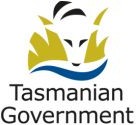 Tasmanian Aboriginal RepresentativeCOVID-19 Regional Recovery CommitteeApplication Form Tasmanian Aboriginal RepresentativeCOVID-19 Regional Recovery CommitteeApplication Form Tasmanian Aboriginal RepresentativeCOVID-19 Regional Recovery CommitteeApplication Form Tasmanian Aboriginal RepresentativeCOVID-19 Regional Recovery CommitteeApplication Form Tasmanian Aboriginal RepresentativeCOVID-19 Regional Recovery CommitteeWe are looking for motivated Tasmanian Aboriginal people to join the Government’s COVID-19 Regional Recovery Committees.If you want to help shape Tasmania’s recovery from COVID-19 in your region, please apply with your own unique experience, background, and ideas in mind.You may write in sentences or dot-points.Please note that all the information provided in this form will be held confidentially by the Department of Premier and Cabinet, in line with the Personal Information Protection Act (2004), and can be accessed by you on request. The information will only be used for internal purposes, to assist with the representative selection process.We are looking for motivated Tasmanian Aboriginal people to join the Government’s COVID-19 Regional Recovery Committees.If you want to help shape Tasmania’s recovery from COVID-19 in your region, please apply with your own unique experience, background, and ideas in mind.You may write in sentences or dot-points.Please note that all the information provided in this form will be held confidentially by the Department of Premier and Cabinet, in line with the Personal Information Protection Act (2004), and can be accessed by you on request. The information will only be used for internal purposes, to assist with the representative selection process.We are looking for motivated Tasmanian Aboriginal people to join the Government’s COVID-19 Regional Recovery Committees.If you want to help shape Tasmania’s recovery from COVID-19 in your region, please apply with your own unique experience, background, and ideas in mind.You may write in sentences or dot-points.Please note that all the information provided in this form will be held confidentially by the Department of Premier and Cabinet, in line with the Personal Information Protection Act (2004), and can be accessed by you on request. The information will only be used for internal purposes, to assist with the representative selection process.We are looking for motivated Tasmanian Aboriginal people to join the Government’s COVID-19 Regional Recovery Committees.If you want to help shape Tasmania’s recovery from COVID-19 in your region, please apply with your own unique experience, background, and ideas in mind.You may write in sentences or dot-points.Please note that all the information provided in this form will be held confidentially by the Department of Premier and Cabinet, in line with the Personal Information Protection Act (2004), and can be accessed by you on request. The information will only be used for internal purposes, to assist with the representative selection process.We are looking for motivated Tasmanian Aboriginal people to join the Government’s COVID-19 Regional Recovery Committees.If you want to help shape Tasmania’s recovery from COVID-19 in your region, please apply with your own unique experience, background, and ideas in mind.You may write in sentences or dot-points.Please note that all the information provided in this form will be held confidentially by the Department of Premier and Cabinet, in line with the Personal Information Protection Act (2004), and can be accessed by you on request. The information will only be used for internal purposes, to assist with the representative selection process.NamePhoneEmailAddressTown/CityAddressPost CodeThe Tasmanian Government is committed to ensuring diversity in all government appointments. We also know that some groups in the community were more adversely impacted than others by COVID-19. Please complete the following sections as they apply to you.The Tasmanian Government is committed to ensuring diversity in all government appointments. We also know that some groups in the community were more adversely impacted than others by COVID-19. Please complete the following sections as they apply to you.The Tasmanian Government is committed to ensuring diversity in all government appointments. We also know that some groups in the community were more adversely impacted than others by COVID-19. Please complete the following sections as they apply to you.The Tasmanian Government is committed to ensuring diversity in all government appointments. We also know that some groups in the community were more adversely impacted than others by COVID-19. Please complete the following sections as they apply to you.The Tasmanian Government is committed to ensuring diversity in all government appointments. We also know that some groups in the community were more adversely impacted than others by COVID-19. Please complete the following sections as they apply to you.What is your main occupation?(This can be a paid, social, or volunteer role)What is your main occupation?(This can be a paid, social, or volunteer role)Role:Business / Organisation:Role:Business / Organisation:Role:Business / Organisation:What was your age (in years)on 1st July 2021?What was your age (in years)on 1st July 2021?What is yourgender?Do you identify as LGBTQIA+?Do you identify as LGBTQIA+?Which region do you live in – North, North-West, or South?Which region do you live in – North, North-West, or South?Tell us about your connection to Tasmanian Aboriginal people and organisations in your region. Short Statement or Dot Points (300 words max):Tell us about your knowledge or experience in developing community-led initiatives. 
Short Statement or Dot Points (300 words max):What do you think are the top three activities, measures, or initiatives that would help Tasmanian Aboriginal people in your region to recover from the impacts of COVID-19?Short Statement or Dot Points (300 words max):ELIGIBILITYTo apply for this role, a nominee must be an Aboriginal person who is eligible under the State Government's Eligibility for Tasmanian Government Aboriginal and Torres Strait Islander programs and services policy, as set out at https://www.communities.tas.gov.au/csr/oaa/eligibility_policy Have you completed and attached an eligibility form? The form includes a statutory declaration and a confirmation statement (communal recognition) from an Aboriginal organisation. Yes / NoDECLARATIONBy signing this declaration, I agree that:the information I have provided in this form is true, accurate, and correct;I have read and understand the expectations and responsibilities of committee members set out in the terms of reference for the COVID-19 Regional Recovery Committees (available at http://coronavirus.tas.gov.au/recovery);if selected as a representative, I am willing to abide by these expectations and responsibilities;I currently expect to be able to commit three days per month of time, on average, to the work of the COVID-19 Regional Recovery Committee, to end June 2023 (noting that my personal circumstances may change);I hold, or am eligible for, a Working With Vulnerable People Registration;the information contained in this form can be held by the Department of Premier and Cabinet in line with the Personal Information Protection Act (2004) and can be used in the process of selecting representatives for the proposed Regional Recovery Committees.NAME (PRINTED):SIGNATURE:                                                                                        DATE: